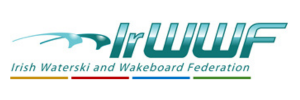 President`s Report to AGM 2024Firstly, welcome and thank you all for attending, we have a Big Match later and Mother’s Day tomorrow! First I just want to take this opportunity to remind everyone that the Federation is here to promote skiing and wake boarding , and  we need to attract more people onto the water and also assist in running the federations  .  It is vital we protect the investment from Sport Irl, which has grown over the years , and all members have benefitted from  .There is a lot of compliance work , Finance  , reporting which has to be done  to ensure we receive funding , and all of this work is carried out by volunteers , working for the love of the Sport  .It’s all about grass roots and getting new people to try the sport  , we have had some success in this area and in  particular  to see Keanna , Keziah , Lauren and Kate all  young ladies in Wake and ski , developing and pushing each other on , it’s  fantastic  , and now  we have been able to  support with coaching grants and equipment to all clubs . This is the future and I’d love to see more go on and compete in Europeans etcHuge Changes to committee, so a  Big thank you to Paul Caroll , Dave Foley , Miriam and Keela , who have stood down from their positions  in 2023 , but their work and service was greatly appreciated  .We were very lucky to have been able to replace all, recruiting, Graeme McKibbin   , Cormac Collins , Elmarie Van Breda(WIS)  and Brid Deegan . Sadly Cormac, Brid and Elmaire will not be going forward for reelection.We have Stillwaters rejoining the federation which brings back a club with superb location and facilities and  we remain Hopefully Carrig  can rejoin  shortly  .Graeme will cover off in more detail of all the news,  but we had the Covid grant monies   Distributed to all clubs and we will be further supporting the clubs with tech and equipment , which we hope  ultimately raises the standard   .We ran the Homologation course in Oct, and  brought UK expert Peter Davies over , attended by Simon, Eamon , Carl, Barry, Eamon , Graeme   , it was a great two days and we all benefitted from .IRWWF Ski History kept up to date and posted on Website a big Thank you to Stuart England ( Meteor ) .Connie for her ongoing work and Tech support.We Set up technical committee to deal with all rules, regulations, team selections to come under this subcommittee Carl , Barry and Eamon  .Work starts on preparing for 2024, and we hope to issue the calendar of events shortly, will be great to see increased numbers across the Slalom &  Trick League  and Nationals   .I would like at this point to put forward a proposal, which would require some changes, but I feel it is to the benefit of the Federation . in short the idea to merge the Board and the Committee into one. This would streamline the process, this will require approval and some changes to the constitution, and two independent directors appointed to attend the quarterly Board meeting . Cathal is here to advise and answer questions, but having reviewed this I think it is the correct route to go .Simon DurhamPresident Irish Waterski & Wakeboard Federation